 OBEC BRNÍŘOV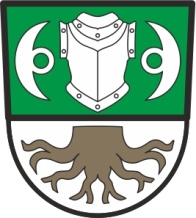 Z a s e d á n íZastupitelstva obce Brnířov se konáv pondělí 19. srpna 2019 od 19:30 hodinv zasedací místnosti Obecního úřadu Brnířov       Program:    ZahájeníKontrola plnění opatření z minulého jednáníVýběr zhotovitele na akci „Sociální bydlení Brnířov“Rozpočtové opatření č. 5Různé                                                                                                                                                                                                                                                                                                                                                                                                                                                                           Zdeněk Šup                                                                                                                                         starosta obce v. r. Úřední deska OÚ:                                                        Elektronická deska: Vyvěšeno dne:    9. 8. 2019			        Vyvěšeno dne:  9. 8. 2019  Sejmuto dne:     19. 8. 2019                                        Sejmuto dne:   19. 8. 2019                                                                                                                                                